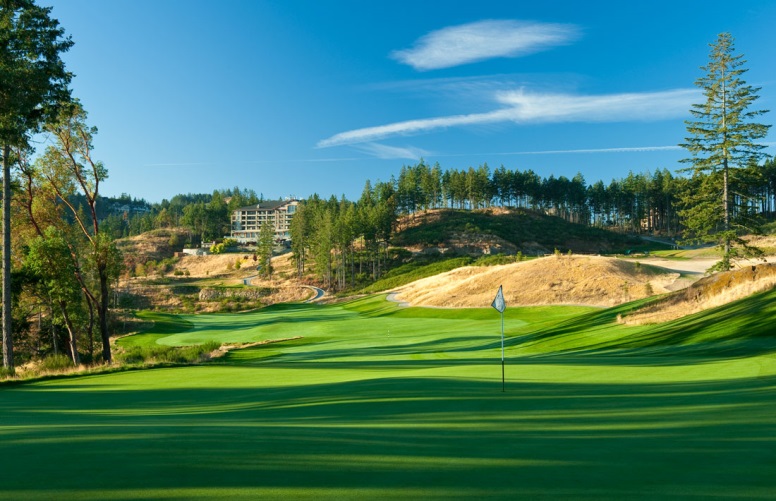 2017 Western Canadian Chapter Golf Tournament Join us for the 2017 Western Canadian Chapter Golf Tournament at Bear Mountain Resort Golf Course. On Wednesday May.10 2017, rain or shine, shotgun start 8am (transportation to and from the golf course leaving the Hotel Grand Pacific at 7:30am sharp) – please arrive at the Hotel Grand Pacific lobby no later than 6:30am.SIGN UP NOW!!Registration Includes:Tee GiftRange BallsBottle of waterRound trip transportation from the Hotel Grand PacificPower cart and 18 holes of golfBreakfast Sandwich and CoffeeTwo Drink TicketsDelicious late afternoon lunchPrizes Guaranteed good time!Registration Fee:Members: $245.00Non Members: $250.00Please email this form to Bsharp@northstarsharps.comPlease send cheque for $245.00 CDN per player + club rental if required ($45.00 per set) payable to Western Canadian Chapter - ADSC to Brittany Sharp. 3911 82 Ave, Leduc AB, T9E 8M3Club rentals:Club rental ($45.00 per set)Men’s Right						Men’s LeftWomen’s Right		    		Women’s LeftSponsorship Opportunities:Player’s Information:Credit Card Information:Please submit or email this form to Bsharp@northstarsharps.com Please send cheque payable to Western Canadian Chapter - ADSC to Brittany Sharp 3911 82 Ave, Leduc AB, T9E 8M3Men’s Closest to  the pin ($300.00) ($300,00((($300.00Women’s closets to the pin ($300.00)Men’s Longest Putt ( $300.00)Women’s Longest Putt ($300.00)Men’s Longest Drive ($300.00)Women’s Longest Drive ($300.0)Winning Team ($500.00)  Beer Cart ( $1000.00)Hole Sponsor ($250.00 each) # of holes Name:Name:Name:Name:Company Name:Address:Phone Number:Email:Name on Card:Card #:Card Type:Expiration Date:Security Code:Total Amount: